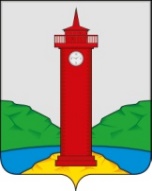 АДМИНИСТРАЦИЯ СЕЛЬСКОГО ПОСЕЛЕНИЯ КУРУМОЧ  МУНИЦИПАЛЬНОГО РАЙОНА ВОЛЖСКИЙ САМАРСКОЙ ОБЛАСТИПОСТАНОВЛЕНИЕ	от  «25» февраля 2022г                                                       № 55  Об утверждении программы комплексного развития транспортной инфраструктуры сельского поселения Курумоч муниципального района Волжский Самарской области на 2022 – 2033 годыВ соответствии с пунктом 27 статьи 1, пунктом 8 части 1 статьи 8, частью 5 статьи 26 Градостроительного кодекса Российской Федерации, постановлением Правительства Российской Федерации от 25.12.2015   № 1440 «Об утверждении требований к программам комплексного развития транспортной инфраструктуры поселений, городских округов», руководствуясь Федеральным законом от 06.10.2003 № 131-ФЗ «Об общих принципах организации местного самоуправления в Российской Федерации», Уставом сельского поселения Курумоч муниципального района Волжский Самарской области, администрация сельского поселения Курумоч муниципального района Волжский Самарской области ПОСТАНОВЛЯЕТ:Утвердить прилагаемую Программу комплексного развития транспортной инфраструктуры сельского поселения Курумоч муниципального района Волжский Самарской области на 2022 – 2033 годы.Опубликовать настоящее постановление в ежемесячном информационном вестнике «Вести сельского поселения Курумоч» и разместить на официальном сайте администрации сельского поселения Курумоч муниципального района Волжский Самарской области в сети «Интернет».Настоящее постановление вступает в силу со дня его официального опубликования.Контроль за исполнением настоящего постановления оставляю за собой.Глава сельского поселения Курумоч 				И.В. Елизаров